 Nr. 8347  din 29 martie  2019                                                      M I N U T Aşedinţei ordinare a Consiliului Local al Municipiului Dej  încheiată azi, 29 martie 2019, convocată în conformitate cu prevederile art. 39, alin. (1) din Legea Nr. 215/2001, republicată, cu modificările şi completările ulterioare, conform Dispoziţiei Primarului Nr. 836 din data de  22 martie 2019,  cu următoareaORDINE DE ZI:                1. Proiect de hotărâre privind aprobarea utilizării excedentului unității de învățământ Grup Școlar Someș Dej în anul 2019.                2. Proiect de hotărâre privind aprobarea utilizării excedentului Municipiului Dej-Activitate economică în anul 2019.                3. Proiect de hotărâre privind aprobarea utilizării excedentului Spitalului Municipal Dej în anul 2019.            4. Proiect de hotărâre privind aprobarea utilizării excedentului Municipiului Dej în anul 2019.            5. Proiect de hotărâre privind  vânzarea prin licitație publică a parcelelor de teren situate în Municipiul  Dej,str.George Cosbuc, nr.7, în suprafață de 161 mp, respectiv 77 mp.           6. Proiect de hotărâre privind aprobarea întocmirii actului adițional nr.2 la contractul de concesiune nr.26/27355 din 29.09.2003.            7. Proiect de hotărâre privind  mandatarea ASOCIAȚIEI DE DEZVOLTARE INTERCOMUNITARĂ ECO-METROPOLITAN CLUJ în vederea realizării demersurilor necesare pentru organizarea, gestionarea și coordonarea activității de valorificare materială și energetică a fluxului de deșeuri de ambalaje din deșeurile municipale împreună cu deşeurile municipale din aceleaşi materiale, în conformitate cu prevederile OUG 74/2018, aprobată prin Legea 31/2019.           8. Proiect de hotărâre pentru stabilirea unor măsuri privind delegarea gestiunii activităților de colectare, transport și transfer deșeuri în cadrul Proiectului ”Sistem de Management Integrat al Deşeurilor în Judeţul Cluj”           9.Proiect de hotărâre privind aprobarea acordării mandatului special doamnei Rus Claudia la Adunarea Generală Ordinară a Acționarilor Societății Transurb SA Dej din data de 12 aprilie 2019, ora 13,00.          10. Proiect de hotărâre privind aprobarea proiectului și a cheltuielilor legate de proiectul ” Reconversia și refuncționalizarea terenurilor și suprafețelor degradate neutilizate din Pădurea Bungăr, Municipiul Dej” SMIS 112513.          11. Proiect de hotărâre privind aprobarea proiectului și a cheltuielilor legate de proiectul „ Îmbunătățirea infrastructurii educaționale  a Liceului Tehnologic Constantin Brâncuși Dej, în vederea creșterii gradului de participare la învățământul profesional și tehnic  „ ,cod SMIS 120325.           12.Proiect de hotărâre privind aprobarea bugetului de venituri și cheltuieli pentru anul 2019 al municipiului Dej și bugetele instituțiilor finanțate integral din venituri proprii și subvenții pentru anul 2019.           13. Proiect de hotărâre privind implicarea activă a cetățenilor municipiului Dej prin propuneri de proiecte de interes general.           14. Proiect de hotărâre Privind aprobarea indicatorilor tehnico-economici actualizați pentru obiectivul de investiții: " Locuințe pentru tineri, destinate închirierii, județul Cluj, municipiul Dej, strada Fericirii, nr. 1", necesari realizării lucrărilor tehnico-edilitare și sistematizării verticale.            15.Proiect de hotărâre privind aprobarea indicatorilor tehnico-economici pentru obiectivul de investiții: “ Parcare subterană pe  două nivele în clădirea CT8, str.Ecaterina Teodoroiu, Bl R4”.             16. Proiect de hotărâre privind aprobarea finanțării multianuale a investiției” Proiectare și execuție lucrări tehnico edilitare și sitematizare verticală” necesare obiectivului de investiții:”Locuințe pentru tineri, destinate închirierii, județul Cluj, municipiul Dej, strada Fericirii, nr.1”.              17.Proiect de hotărâre privind aprobarea finanțării multianuale a investiției:” Modernizare bază sportivă Obor”.             18.Proiect de hotărâre privind aprobarea finanțării multianuale a investiției:” Amenajare teren de tenis de câmp strada Nicolae Titulescu”.              19. Proiect de hotărâre privind aprobarea finanțării multianuale pentru obiectivul de investiții:” Străzi și rețele de utilități Parc Industrial – strada Leon Birbaum și strada Henri Coandă”.              20.Proiect de hotărâre privind aprobarea finanțării multianuale a investiției: " Proiectare și execuție lucrări de canalizare menajeră Șomcut”, județul Cluj,municipiul Dej.                   21.Proiect de hotărâre privind aprobarea finanțării multianuale a investiției:”Proiectare și execuție parcări în municipiul Dej” în cartierele Dealul Florilor,1 Mai și Ștefan cel Mare.                 22.  Proiect de hotărâre privind aprobarea majorării tarifelor de transport cu autobuze în municipiul Dej.                 23. Proiect de hotărâre privind modificarea Art.3 alin(2) și Art.4 alin(1) din H.C.L.nr.149/24 iulie 2018.                 24. Proiect de hotărâre privind asocierea Municipiului Dej cu Federația Română de Fotbal, în vederea implementării proiectului “ Modernizare bază sportivă prin construirea unui teren de fotbal cu gazon sintetic pentru antrenament” în Municipiul Dej.       25. Soluționarea unor probleme ale administrației publice locale.        11.Soluționarea unor probleme ale administrației publice locale.La şedinţă sunt prezenţi 19 consilieri, domnul Primar Morar Costan, doamna Secretar al Municipiului Dej, delegații sătești, mass-media locală.     Şedinţa publică este condusă de doamnul consilier Torpenyi Francisc Albert, şedinţa fiind legal constituită. Consilierii au fost convocați prin Adresa Nr. 7473 din data de  22 martie  2019.Președintele de ședință, domnul consilier Torpenyi Francisc Albert  supune la vot Procesul verbal de la ședința ordinară din 28 februarie 2019 – votat cu 19 voturi pentru. Președintele de ședință, domnul consilier Torpenyi Francisc Albert supune la vot Ordinea de zi a ședinței ordinare, cu cele 2 proiecte în plus,ordinea de zi este votată cu 19 voturi „pentru”.                 23. Proiect de hotărâre privind modificarea Art.3 alin(2) și Art.4 alin(1) din H.C.L.nr.149/24 iulie 2018.                 24. Proiect de hotărâre privind asocierea Municipiului Dej cu Federația Română de Fotbal, în vederea implementării proiectului “ Modernizare bază sportivă prin construirea unui teren de fotbal cu gazon sintetic pentru antrenament” în Municipiul Dej.În cadrul ședinței s-au aprobat următoarele hotărâri:H O T Ă R Â R E A  Nr. 26din data de 29 martie 2019Privind  aprobarea utilizării excedentului unității de învățământ Grup Școlar Someș Dej în anul 2019Votat  cu  19 voturi ”pentru”, unanimitate.H O T Ă R Â R E A  Nr. 27din data de 29 martie 2019Privind  aprobarea utilizării excedentului Municipiului Dej – Activitate Economicăîn anul 2019  	 Votat  cu  19 voturi ”pentru”, unanimitateH O T Ă R Â R E A  Nr. 28din data de 29 martie 2019Privind  aprobarea utilizării excedentului Spitalului Municipal Dej în anul 2019   	Votat  cu  19 voturi ”pentru”, unanimitate.H O T Ă R Â R E A  Nr. 29din data de 29 martie 2019                         Privind  aprobarea utilizării excedentului Municipiului Dej în anul 2019Votat  cu 19 voturi ”pentru”, unanimitate.H O T Ă R Â R E A  Nr. 30din data de 29 martie 2019Privind  vânzarea prin licitație publică a parcelelor de teren situate în Dej, str. George Cosbuc, nr.7, în suprafață de 161 mp, respectiv 77 mpVotat  cu 17 voturi ”pentru”, 2 abțineri.H O T Ă R Â R E A  Nr. 31din data de 29 martie 2019                         privind aprobarea întocmirii Actului aditional nr. 2 la Contractul de concesiune nr. 26/27355 din 29.09.2003Votat  cu 19 voturi ”pentru”, unanimitate.H O T Ă R Â R E A  Nr. 32din data de 29 martie 2019privind mandatarea ASOCIAȚIEI DE DEZVOLTARE INTERCOMUNITARĂ ECO-METROPOLITAN CLUJ în vederea realizării demersurilor necesare pentru organizarea, gestionarea și coordonarea activității de valorificare materială și energetică a fluxului de deșeuri de ambalaje din deșeurile municipale împreună cu deşeurile municipale din aceleaşi materiale, în conformitate cu prevederile OUG 74/2018, aprobată prin Legea 31/2019Votat  cu 19 voturi ”pentru”, unanimitate.H O T Ă R Â R E A  Nr. 33din data de 29 martie 2019pentru stabilirea unor măsuri privind delegarea gestiunii activităților de colectare, transport și transfer deșeuri în cadrul Proiectului ”Sistem de Management Integrat al Deşeurilor în Judeţul Cluj”Votat  cu 19 voturi ”pentru”, unanimitateH O T Ă R Â R E A  Nr. 34din data de 29 martie 2019                         privind aprobarea acordării mandatului special doamnei Rus Claudia  la Adunarea Generală Ordinară a Acționarilor Societății  Transurb  S.A. Dej din data de 12 aprilie  2019, ora 13°°Votat  cu 15 voturi ”pentru”, 1 ”abținere”, domnul consilier Butuza Marius Cornel.Votat  cu 17 voturi ”pentru”, 2 voturi împotrivă.H O T Ă R Â R E A  Nr. 35din data de 29 martie 2019Privind aprobarea proiectului și a cheltuielilor legate de proiectul"Reconversia și refuncționalizarea terenurilor și suprafețelor degradate neutilizate din Pădurea Bungăr, Municipiul Dej" SMIS 112513Votat  cu 19 voturi ”pentru”, unanimitateH O T Ă R Â R E A  Nr. 36din data de 29 martie 2019Privind aprobarea proiectului și a cheltuielilor legate de proiectul„Îmbunătățirea infrastructurii educaționale a Liceului Tehnologic Constantin Brâncuși, Dej, în vederea creșterii gradului de participare la învățământul profesional și tehnic”,cod SMIS 120325Votat  cu 19 voturi ”pentru”, unanimitateH O T Ă R Â R E A  Nr. 37din data de 29 martie 2019   Privind aprobarea  bugetului de venituri și cheltuieli pentru anul 2019 al municipiului Dej și bugetele instituțiilor finanțate integral din venituri proprii și subvenții  pentru anul 2019Votat  cu 14 voturi ”pentru”, 5 împotrivă.H O T Ă R Â R E A  Nr. 38din data de 29 martie 2019Privind implicarea activă a cetățenilor municipiului Dej prin propuneri de proiecte de interes general Votat  cu 17 voturi ”pentru”.H O T Ă R Â R E A  Nr. 39din data de 29 martie 2019Privind aprobarea indicatorilor tehnico-economici actualizați pentru obiectivul de investiții: " Locuințe pentru tineri, destinate închirierii, județul Cluj, municipiul Dej, strada Fericirii, nr. 1", necesari realizării lucrărilor tehnico-edilitare și sistematizării verticaleVotat  cu 17 voturi ”pentru”.H O T Ă R Â R E A  Nr. 40din data de 29 martie 2019Privind aprobarea indicatorilor tehnico-economici pentru obiectivul de investiții : “PARCARE SUPRATERANA PE DOUA NIVELE IN CLADIREA CT8, STR. ECATERINA TEODOROIU, BL.R4“(realizarea proiectului tehnic și execuția obiectivului)Votat  cu 16 voturi ”pentru”, 1 abținere.H O T Ă R Â R E A  Nr. 41din data de 29 martie 2019privind aprobarea finanțării multianuale a investiției: " Proiectare și execuție lucrări tehnico edilitare și sistematizare verticală" necesare obiectivului de investiții:" Locuințe pentru tineri, destinate închirierii, județul Cluj, municipiul Dej, strada Fericirii, nr. 1"Votat  cu 17 voturi ”pentru”.H O T Ă R Â R E A  Nr. 42din data de 29 martie 2019privind aprobarea finanțării multianuale a investiției: " Modernizare bază sportivă Obor"Votat  cu 17 voturi ”pentru” H O T Ă R Â R E A  Nr. 43din data de 29 martie 2019privind aprobarea finanțării multianuale a investiției: " Amenajare teren de tenis de câmp strada Nicolae Titulescu"Votat  cu 17 voturi ”pentru”, unanimitateH O T Ă R Â R E A  Nr. 44din data de 29 martie 2019Privind aprobarea finantarii multianuale pentru obiectivul de investiții : “STRAZI SI RETELE DE UTILITATI PARC INDUSTRIAL(STR. LEON  BIRBAUM SI STR. HENRI COANDA)“(realizarea proiectului tehnic, asistenta tehnica a proiectantului pe durata executiei lucrarilorși executia obiectivului)Votat  cu 17 voturi ”pentru”H O T Ă R Â R E A  Nr. 45din data de 29 martie 2019privind aprobarea finanțării multianuale a investiției: " Proiectare și execuție lucrări de canalizare menajera Șomcut" , județul Cluj, municipiul Dej"Votat  cu 17 voturi ”pentru”H O T Ă R Â R E A  Nr. 46din data de 29 martie 2019privind aprobarea finanțării multianuale a investiției: " Proiectare și execuție parcări în municipiul Dej" în cartierele Dealul Florilor,1 Mai și Ștefan cel MareVotat  cu 17 voturi ”pentru”H O T Ă R Â R E A  Nr. 47din data de 29 martie 2019privind aprobarea majorării tarifelor de transport cu autobuze în municipiul DejVotat  cu 13 voturi ”pentru”, 4 abțineri.H O T Ă R Â R E A  Nr. 48din data de 29 martie 2019privind modificarea Art.3 alin.(2) și Art.4 alin.(1) din H.C.L. nr.149/24 iulie 2018Votat  cu 16 voturi ”pentru”, 1abținere.H O T Ă R Â R E A  Nr. 49din data de 29 martie 2019        privind asocierea Municipiului Dej cu Federația Română de Fotbal, în vederea implementării proiectului ”Modernizare bază sportivă prin construirea unui teren de fotbal cu gazon sintetic pentru antrenament” în Municipiul DejVotat  cu 17 voturi ”pentru”.În conformitate cu dispoziţiile art. 11 din Legea Nr. 52/2003 privind transparenţa decizională în administraţia publică, republicată, cu modificările și completările ulterioare, minuta se publică la sediul şi pe site-ul Primăriei Municipiului Dej.  	 Președinte de ședință,                                                    Secretar,              Filip Cristian Dorin                                                   Jr. Pop Cristina           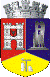 ROMÂNIAJUDEŢUL CLUJCONSILIUL LOCAL AL MUNICIPIULUI DEJStr. 1 Mai nr. 2, Tel.: 0264/211790*, Fax 0264/223260, E-mail: primaria@dej.ro 